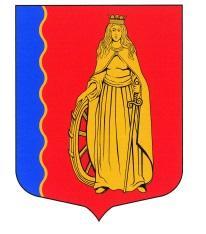 ПРЕДСЕДАТЕЛЬ КОНТРОЛЬНО-СЧЕТНОЙ ПАЛАТЫ МУНИЦИПАЛЬНОГО ОБРАЗОВАНИЯ«МУРИНСКОЕ ГОРОДСКОЕ ПОСЕЛЕНИЕ»ВСЕВОЛОЖСКОГО МУНИЦИПАЛЬНОГО РАЙОНАЛЕНИНГРАДСКОЙ ОБЛАСТИР А С П О Р Я Ж Е Н И Е«09» января 2023 г.                                                                                № 01/01-04     На основании Бюджетного кодекса Российской Федерации, Федерального закона от 06.10.2003 № 131-ФЗ «Об общих принципах организации местного самоуправления в Российской Федерации», в соответствии с Федеральным законом от 07.02.2011 № 6-ФЗ «Об общих принципах организации и деятельности контрольно-счетных органов субъектов Российской Федерации и муниципальных образований», Положением о Контрольно-счетной палате муниципального образования «Муринское городское поселение» Всеволожского муниципального района Ленинградской области, утвержденным решением совета депутатов от 17.08.2022 № 231, Уставом МО «Муринское городское поселение», даю распоряжение: 	1. Утвердить прилагаемый Регламент Контрольно-счетной палаты муниципального образования «Муринское городское поселение» Всеволожского муниципального района Ленинградской области.  2. Утвердить прилагаемые формы бланков Контрольно-счетной палаты муниципального образования «Муринское городское поселение» Всеволожского муниципального района Ленинградской области: бланка с гербом, распоряжения, письма, распоряжения о проведении контрольного  мероприятия, распоряжения об утверждении стандарта, представления, акта, предписания, уведомления.3. Распоряжение вступает в силу со дня его подписания.4. Контроль исполнения настоящего распоряжения оставляю за собой.Председатель                                                                                      Е.М. БарбусоваУТВЕРЖДЕНраспоряжением                                                                                                                                        от «09» января 2023 г. № 01/01-04РЕГЛАМЕНТКонтрольно-счетной палаты муниципального образования «Муринское городское поселение» Всеволожского муниципального района Ленинградской областиОбщие положения1.1. Настоящий Регламент Контрольно-счетной палаты муниципального образования «Муринское городское поселение» Всеволожский муниципальный район Ленинградской области (далее - Регламент) разработан в соответствии с Федеральным законом от 07.02.2011 № 6-ФЗ «Об общих принципах организации и деятельности контрольно-счетных органов субъектов Российской Федерации и муниципальных образований», Положением о Контрольно-счетной палате муниципального образования «Муринское городское поселение» Всеволожского муниципального района Ленинградской области, утвержденным решением совета депутатов от 17.08.2022 № 231 (далее – Положение о Контрольно-счетной палате), Уставом муниципального образования «Муринское городское поселение».1.2. В соответствии с Положением о Контрольно-счетной палате настоящий регламент определяет компетенцию и порядок работы Контрольно-счетной палаты муниципального образования «Муринское городское поселение» Всеволожского муниципального района Ленинградской области (далее – Контрольно-счетная палата), в том числе:- внутренние вопросы деятельности Контрольно-счетной палаты;- содержание направлений деятельности Контрольно-счетной палаты, формы финансового контроля, осуществляемого Контрольно-счетной палатой;- сферу контрольных полномочий Контрольно-счетной палаты;- порядок направления запросов о предоставлении информации, документов и материалов, необходимых для проведения контрольных и экспертно-аналитических мероприятий;- методологическое обеспечение деятельности Контрольно-счетной палаты;- организацию структуры Контрольно-счетной палаты;- распределение обязанностей должностных лиц Контрольно-счетной палаты;- порядок ведения дел Контрольно-счетной палаты;- планирование деятельности Контрольно-счетной палаты и формирование отчета о результатах деятельности Контрольно-счетной палаты;- порядок подготовки и проведения контрольных и экспертно-аналитических мероприятий;- порядок подготовки документов, принятых по результатам контрольных и экспертно-аналитических мероприятий, организация контроля за рассмотрением представлений и исполнением предписаний;- порядок подготовки оперативной информации о ходе исполнения бюджета;- порядок размещения информации о деятельности Контрольно-счетной палаты;- порядок взаимодействия Контрольно-счетной палаты с государственными и муниципальными органами и иными организациями;- иные вопросы деятельности Контрольно-счетной палаты.1.3. Порядок решения вопросов, которые не урегулированы Положением о Контрольно-счетной палате и настоящим Регламентом, устанавливается распоряжением председателя Контрольно-счетной палаты в соответствии с нормами действующего законодательства.1.4. Положения и требования настоящего Регламента являются обязательными для выполнения работниками Контрольно-счетной палаты, а также привлеченными специалистами.1.5. Регламент, все изменения и дополнения к нему принимаются распоряжением председателя Контрольно-счетной палаты муниципального образования «Муринское городское поселение» Всеволожского муниципального района Ленинградской области.2. Понятия и термины, применяемые в настоящем РегламентеПонятия и термины, используемые в настоящем Регламенте, применяются в значениях, определенных законодательством Российской Федерации и законодательством Ленинградской области.3. Содержание направлений деятельности Контрольно-счетной палаты,формы финансового контроля, осуществляемого Контрольно-счетной палатой3.1. Деятельность Контрольно-счетной палаты осуществляется по двум направлениям:- экспертно-аналитическая деятельность;- контрольная деятельность.3.2. В рамках экспертно-аналитического направления деятельности осуществляются экспертно-аналитические мероприятия в соответствии с полномочиями Контрольно-счетной палаты.3.3. В рамках контрольного направления деятельности осуществляются контрольные мероприятия в соответствии с полномочиями Контрольно-счетной палаты.3.4. При проведении контрольного мероприятия возможно осуществление отдельных экспертно-аналитических мероприятий. При проведении экспертно-аналитического мероприятия возможно осуществление контрольных мероприятий.3.5 Для реализации предусмотренных Положением о Контрольно-счетной палате задач, Контрольно-счетная палата осуществляет следующие формы финансового контроля:3.5.1. Предварительный финансовый контроль - при экспертизе проектов бюджета МО «Муринское городское поселение», проектов нормативных актов и иных документов, затрагивающих вопросы бюджета и финансов МО «Муринское городское поселение».3.5.2. Текущий (оперативный) финансовый контроль:- при организации и осуществлении оперативного контроля за исполнением бюджета МО «Муринское городское поселение» в текущем году, в ходе рассмотрения отдельных вопросов бюджета МО «Муринское городское поселение» на заседаниях постоянных комиссий, рабочих групп совета депутатов МО «Муринское городское поселение» и в связи с депутатскими запросами;- при проведении проверок отдельных разделов и направлений расходования средств бюджета МО «Муринское городское поселение»;- при исследовании нарушений и отклонений в бюджетном процессе, подготовке и внесении в совет депутатов предложений по их устранению, а также по совершенствованию бюджетного процесса в целом;- при подготовке и представлении заключений, ответов на запросы и обращения граждан, совета депутатов, государственных органов, органов местного самоуправления и иных юридических лиц, по вопросам, входящим в компетенцию контрольно-счетного органа.3.5.3. Последующий финансовый контроль - при подготовке и представлении заключений (отчетов) в совет депутатов МО «Муринское городское поселение» по исполнению бюджета МО «Муринское городское поселение» за отчетный период, а также при проведении проверок отдельных разделов и направлений расходования средств бюджета МО «Муринское городское поселение».3.5.4. В процессе исполнения бюджета МО «Муринское городское поселение» Контрольно-счетная палата анализирует объем поступлений доходов бюджета, своевременное освоение, целевое и эффективное расходование бюджетных средств, выявляет отклонения и нарушения, проводит их анализ, вносит предложения по их устранению.Контрольно-счетная палата ежеквартально представляет совету депутатов информацию о ходе исполнения бюджета муниципального образования, в которой приводятся фактические данные о поступивших доходах и произведенных расходах, в сравнении с утвержденными решением о бюджете муниципального образования на текущий год показателями за истекший период.Контрольно-счетная палата осуществляет контроль состояния долговых обязательств муниципального образования и использования кредитных ресурсов.4. Сфера контрольных полномочий Контрольно-счетной палаты4.1. Полномочия Контрольно-счетной палаты по внешнему муниципальному финансовому контролю, а также объекты муниципального финансового контроля устанавливаются Бюджетным кодексом Российской Федерации, Федеральным законом от 07.02.2011 № 6-ФЗ «Об общих принципах организации и деятельности контрольно-счетных органов субъектов Российской Федерации и муниципальных образований», Федеральным законом от 05.04.2013 № 44-ФЗ «О контрактной системе в сфере закупок товаров, работ, услуг для обеспечения государственных и муниципальных нужд», Положением о бюджетном процессе в муниципальном образовании «Муринское городское поселение» Всеволожского муниципального района Ленинградской области, утвержденным решением совета депутатов, Положением о Контрольно-счетной палате муниципального образования «Муринское городское поселение» Всеволожского муниципального района Ленинградской области, утвержденным решением совета депутатов и иными муниципальными правовыми актами.4.2. При проведении контрольных и экспертно-аналитических мероприятий (ревизий, проверок и обследований) Контрольно-счетная палата получает по запросам от объектов муниципального финансового контроля необходимую документацию и информацию по вопросам, входящим в его компетенцию.5. Порядок направления запросов о предоставлении информации,документов и материалов, необходимых для проведения контрольных и экспертно-аналитических мероприятий5.1. При подготовке и оформлении запросов должностные лица Контрольно-счетной палаты руководствуются требованиями настоящего Регламента.5.2. Запросы Контрольно-счетной палаты печатаются на бланке Контрольно-счетной палаты, подписываются председателем, датой документа является дата его подписания.5.3. Содержание запроса должно быть кратким, аргументированным, обеспечивать точное и однозначное восприятие содержащейся в нем информации.5.4. Запрос о представлении информации, документов, материалов, необходимых для проведения контрольных и экспертно-аналитических мероприятий должен содержать следующие сведения:- наименование органа или организации, в адрес которых направляется запрос;- наименование контрольного или экспертно-аналитического мероприятия, для предоставления которого необходимо представление информации, документов, материалов;- указание на положения нормативного правового акта, которыми установлено представление информации, документов, материалов, необходимых для проведения контрольного или экспертно-аналитического мероприятия, и указание на реквизиты данного нормативного правового акта;- контактная информация для направления ответа на запрос;- дата направления запроса и срок ожидаемого ответа на запрос.5.5. Органы, организации, их должностные лица, в адрес которых направлен запрос, обязаны представлять в Контрольно-счетную палату информацию, документы и материалы, необходимые для проведения контрольных и экспертно-аналитических мероприятий, в течение трех рабочих дней со дня, следующего за днем получения запроса.5.6. Контрольно-счетная палата не вправе запрашивать информацию, документы и материалы, если такие информация, документы и материалы ранее уже были ему представлены.5.7. Непредставление или несвоевременное представление органами и организациями в Контрольно-счетную палату по его запросам информации, документов и материалов, необходимых для проведения контрольных и экспертно-аналитических мероприятий, а равно представление информации, документов и материалов не в полном объеме или представление недостоверных информации, документов и материалов влечет за собой ответственность, установленную законодательством Российской Федерации и законодательством Ленинградской области.6. Методологическое обеспечение деятельности Контрольно-счетной палаты6.1. Порядок осуществления полномочий Контрольно-счетной палаты по внешнему муниципальному финансовому контролю включает в себя методологическое обеспечение деятельности, которое выражается в разработке документов (стандартов, методических рекомендаций и (или) указаний, правил и т.д.), устанавливающих необходимые требования (подходы, принципы, порядок) для проведения мероприятий муниципального финансового контроля.6.2. Разработка документов, предусмотренных пунктом 6.1 настоящего Регламента, включается в годовой план работы Контрольно-счетной палаты.6.3. При подготовке стандартов внешнего муниципального финансового контроля учитываются международные стандарты в области государственного контроля, аудита и финансовой отчетности, а также общие требования к стандартам внешнего государственного и муниципального контроля, утвержденные Счетной палатой Российской Федерации и (или) Контрольно-счетной палатой Ленинградской области.6.4. Стандарты внешнего муниципального финансового контроля не могут противоречить законодательству Российской Федерации и законодательству Ленинградской области.6.5. Утвержденные председателем стандарты внешнего муниципального финансового контроля, методики (методические рекомендации) являются обязательными для применения должностными лицами Контрольно-счетной палаты.7. Распределение обязанностей должностных лиц контрольно-счетного органа8.1. Председатель Контрольно-счетной палаты:- осуществляет общее руководство деятельностью Контрольно-счетной палаты и организует ее работу в соответствии с законодательством Российской Федерации, законодательством Ленинградской области, Уставом МО «Муринское городское поселение», Положением о Контрольно-счетной палате, настоящим Регламентом и иными муниципальными правовыми актами;- представляет Контрольно-счетную палату в отношениях с органами государственной власти Российской Федерации и Ленинградской области, Контрольно-счетной палатой Ленинградской области, контрольно-счетными органами муниципальных образований Ленинградской области, органами местного самоуправления Ленинградской области и в иных организациях;- организует взаимодействие контрольно-счетного органа с Контрольно-счетной палатой Ленинградской области, контрольно-счетными органами муниципальных образований Ленинградской области, их ассоциациями и союзами, иными организациями любых форм собственности и ведомственной принадлежности;- участвует в заседаниях совета депутатов, его комиссий, а также в заседаниях (совещаниях) структурных подразделений администрации МО «Муринское городское поселение» по вопросам деятельности контрольно-счетного органа с правом совещательного голоса в соответствии с правовыми актами, регламентирующими их работу;- формирует проект плана работы Контрольно-счетной палаты (проекты изменений к нему) на очередной год, представляет на рассмотрение в совет депутатов и утверждает его;- формирует проект годового отчета о деятельности Контрольно-счетной палаты, утверждает его и  представляет на рассмотрение в совет депутатов;- издает распоряжения, утверждает инструкции и порядки по вопросам организации и осуществления деятельности Контрольно-счетной палаты и иным вопросам, отнесенным Уставом МО «Муринское городское поселение» к компетенции контрольно-счетного органа, Положением о Контрольно-счетной палате и настоящим Регламентом, обязательные для выполнения должностными лицами Контрольно-счетной палаты;- утверждает стандарты внешнего муниципального финансового контроля;- подписывает распоряжения Контрольно-счетной палаты о проведении контрольных и экспертно-аналитических мероприятий;- подписывает (утверждает) планы-задания (программы);- осуществляет контроль за организацией и проведением контрольных и экспертно-аналитических мероприятий;- рассматривает и подписывает (утверждает) представляемые должностными лицами Контрольно-счетной палаты отчеты и заключения по результатам проведения контрольных и экспертно-аналитических мероприятий, проекты представлений, предписаний и информационных писем Контрольно-счетной палаты по их результатам;- контролирует деятельность должностных лиц Контрольно-счетной палаты по закрепленным за ними направлениям деятельности, исполнение возложенных на них обязанностей и своих поручений;- принимает непосредственное участие в проводимых Контрольно-счетной палатой контрольных и экспертно-аналитических мероприятиях;- анализирует итоги проводимых контрольных мероприятий, обобщает и исследует причины и последствия выявленных отклонений и нарушений в процессе формирования доходов и расходования средств бюджета МО «Муринское городское поселение»;- организует контроль за рассмотрением представлений и исполнением предписаний Контрольно-счетной палаты;- организует работу по обращениям граждан, депутатов совета депутатов, государственных органов, органов местного самоуправления и иных юридических лиц;- подписывает подготовленные должностными лицами Контрольно-счетной палаты заключения и письменные ответы на запросы соответствующих органов, должностных лиц;- обладает правом внесения проектов муниципальных правовых актов по вопросам, отнесенным к полномочиям Контрольно-счетной палаты и по вопросам деятельности Контрольно-счетной палаты на рассмотрение совета депутатов и главы муниципального образования;- представляет в совет депутатов заключения Контрольно-счетной палаты по проекту бюджета МО «Муринское городское поселение» и внесению изменений в бюджет МО «Муринское городское поселение»;- ежеквартально представляет в совет депутатов информацию о ходе исполнения бюджета за первый квартал, полугодие и девять месяцев текущего финансового года;- представляет в совет депутатов заключение по результатам внешней проверки годового отчета об исполнении бюджета МО «Муринское городское поселение»;- направляет в совет депутатов (в том числе в его комиссии и рабочие группы) заключения по результатам экспертизы проектов муниципальных правовых актов по бюджетно-финансовым вопросам, проектов муниципальных программ (подпрограмм), финансируемых за счет средств бюджета МО «Муринское городское поселение», в том числе подготовленных должностными лицами Контрольно-счетной палаты;- составляет и подписывает протоколы об административных правонарушениях;- подписывает исходящую корреспонденцию Контрольно-счетной палаты;- осуществляет иные полномочия, предусмотренные действующим федеральным законодательством, законами Ленинградской области, муниципальными правовыми актами и настоящим Регламентом.8.2. На заместителя председателя и аудитора Контрольно-счетной палаты возлагается:- организация и непосредственное проведение контрольных и экспертно-аналитических мероприятий в соответствии с утвержденным планом-заданием (программой);- обеспечение полноты и качества проводимых контрольных и экспертно-аналитических мероприятий;- составление справок, актов и заключений при проведении контрольных и экспертно-аналитических мероприятий;- составление протоколов об административных правонарушениях;- участие в подготовке планов-заданий (программ) контрольных и экспертно-аналитических мероприятий;- участие в подготовке проектов информационных писем и запросов в адрес руководителей проверяемых организаций, а также ответов на обращения государственных и муниципальных органов, юридических и физических лиц;- участие в проведении экспертизы и подготовке заключения на проекты решений совета депутатов;- подготовка и представление на утверждение председателю Контрольно-счетной палаты проектов отчетов и заключений по результатам контрольных и экспертно-аналитических мероприятий;- подготовка и представление на рассмотрение председателю предложений о направлении представлений, предписаний и уведомлений Контрольно-счетной палаты и их проектов;- контроль за реализацией материалов проведенных контрольных и экспертно-аналитических мероприятий, включая контроль за сроками исполнения представлений, предписаний и уведомлений Контрольно-счетной палаты, внесение предложений о снятии материалов контрольных и экспертно-аналитических мероприятий с контроля;- разработка и внесение предложений к проекту годового плана работы Контрольно-счетной палаты и оперативный контроль его выполнения, и внесению в него изменений;  -подготовку планов-заданий (программ) контрольных и (или) экспертно-аналитических мероприятий;- участие в подготовке проекта годового отчета о деятельности Контрольно-счетной палаты;- участие в подготовке ежеквартальной информации о результатах проведенных контрольных и экспертно-аналитических мероприятиях Контрольно-счетной палаты;- участие и организации методологической работы путем разработки проектов методических документов по проведению контрольных мероприятий;- организация в направлениях деятельности Контрольно-счетной палаты документооборота;- организация делопроизводства в Контрольно-счетной палате;- осуществление иных полномочий по поручению председателя Контрольно-счетной палаты.9. Порядок ведения дел в Контрольно-счетной палате9.1. Общий порядок работы в Контрольно-счетной палате с документами (входящими, исходящими, внутренними), в том числе требования к подготовке, обработке, хранению, использованию образующихся в деятельности Контрольно-счетной палаты документов, формированию и оформлению дел и передаче их на хранение, определяется инструкцией по делопроизводству в Контрольно-счетной палате, утвержденной распоряжением председателя Контрольно-счетной палаты.9.2. Ответственность за организацию и состояние делопроизводства, за соблюдение установленного порядка работы с документами и их сохранность возлагается на аудитора.10. Планирование деятельности и формирование отчета о результатах деятельностиКонтрольно-счетной палаты10.1. Контрольно-счетная палата осуществляет свою деятельность на основе годового плана работы, который разрабатывается и утверждаются ею самостоятельно.10.2. В план работы включаются контрольные и экспертно-аналитические мероприятия с указанием объектов контроля, сроков их проведения и основания включения в план. Кроме того, в план работы включаются разделы, содержащие иные виды деятельности Контрольно-счетной палаты.10.3. План работы формируется на основании:- результатов контрольных и экспертно-аналитических мероприятий;- поручений совета депутатов;- предложений главы МО «Муринское городское поселение».10.4. Внеплановые контрольные и экспертно-аналитические мероприятия проводятся в случаях, когда проведение таких мероприятий необходимо для оперативного рассмотрения вопросов, связанных с предупреждением, выявлением нарушений бюджетного законодательства, а также установленного порядка управления и распоряжения имуществом, находящимся в муниципальной собственности МО «Муринское городское поселение», в пределах полномочий Контрольно-счетной палаты.10.5. При принятии решения о проведении внепланового контрольного или экспертно-аналитического мероприятия в обязательном порядке решается вопрос о возможном исключении из годового плана Контрольно-счетной палаты (или перенос его в план на следующий год) ранее запланированного контрольного или экспертно-аналитического мероприятия.10.6. Порядок формирования плана работы Контрольно-счетной палаты (внесения в него изменений, дополнений, связанных с проведением внеплановых мероприятий) осуществляется в соответствии с Положением о Контрольно-счетной палате, настоящим Регламентом и стандартом организации деятельности «Планирование работы Контрольно-счетной палаты муниципального образования «Муринское городское поселение» Всеволожского муниципального района Ленинградской области».10.7. План работы Контрольно-счетной палаты утверждается распоряжением председателя Контрольно-счетной палаты в срок до 30 декабря года, предшествующего планируемому.10.8. Порядок формирования отчета о результатах деятельности Контрольно-счетной палаты осуществляется в соответствии с настоящим Регламентом и стандартом организации деятельности «Порядок подготовки годового отчета о результатах деятельности Контрольно-счетной палаты муниципального образования «Муринское городское поселение» Всеволожского муниципального района Ленинградской области».10.9. Проект отчета о результатах деятельности Контрольно-счетной палаты формируется должностным лицом в течение февраля года, следующего за отчетным, на основании материалов контрольных и экспертно-аналитических мероприятий, а также иной информации, связанной с выполнением полномочий контрольно-счетного органа.Письменная информация (материалы), представляется должностными лицами Контрольно-счетной палаты по возглавляемым направлениям деятельности председателю Контрольно-счетной палаты в январе года, следующего за отчетным.Должностные лица Контрольно-счетной палаты несут ответственность за предоставляемую ими информацию (материалы) для оформления ежегодного отчета о деятельности Контрольно-счетной палаты.10.10. Перечень и наименование подразделов отчета о деятельности Контрольно-счетной палаты зависит от тематики проведенных экспертно-аналитических и контрольных мероприятий, предусмотренных планом работы Контрольно-счетной палаты за отчетный период.10.11. Подписанный председателем Контрольно-счетной палаты отчет о результатах деятельности Контрольно-счетной палаты предоставляется на рассмотрение в совет депутатов в первом квартале года, следующего за отчетным.Указанный отчет Контрольно-счетной палаты размещается на официальном сайте МО «Муринское городское поселение» в сети Интернет в течение 3 рабочих дней после его рассмотрения советом депутатов.11. Порядок подготовки и проведения контрольных иэкспертно-аналитических мероприятий11.1. Внешний муниципальный финансовый контроль осуществляется Контрольно-счетной палатой в форме контрольных или экспертно-аналитических мероприятий в соответствии с утвержденными стандартами внешнего муниципального финансового контроля Контрольно-счетной палаты (далее – Стандарты).11.2. Мероприятия по внешнему муниципальному финансовому контролю (далее – мероприятия по финансовому контролю) проводятся должностными лицами Контрольно-счетной палаты в соответствии с утвержденным Планом работы контрольно-счетного органа.11.3. Документами, предоставляющими право на осуществление контрольных мероприятий, являются:- удостоверение на право проведения контрольных мероприятий, подписанное председателем Контрольно-счетной палаты;- служебное удостоверение или иной документ, удостоверяющий личность.11.4. Персональный состав исполнителей контрольных мероприятий и сроки их проведения указываются в удостоверении на право проведения контрольных мероприятий. 11.5. Должностные лица Контрольно-счетной палаты осуществляют мероприятия по финансовому контролю на основании распоряжения о проведении мероприятия по внешнему муниципальному финансовому контролю (далее – распоряжение о проведении мероприятия).11.6. В соответствии с Планом работы Контрольно-счетной палаты, с учетом требований Стандартов, должностное лицо подготавливает проект распоряжения о проведении мероприятия.11.7. Подготовка плана-задания (программы) мероприятия по финансовому контролю, уведомления о проведении мероприятия по финансовому контролю осуществляется в соответствии с требованиями настоящего Регламента и соответствующих Стандартов.11.8. Подготовка проектов документов, предусмотренных пунктом 11.7 настоящего Регламента, осуществляется должностным лицом Контрольно-счетной палаты.11.9. В случае необходимости привлечения к участию в контрольном и экспертно-аналитическом мероприятии специалистов других организаций и (или) независимых экспертов должностное лицо Контрольно-счетной палаты, представляет председателю докладную записку с обоснованием необходимости привлечения специалистов и (или) независимых экспертов.11.10. Подготовленные проекты распоряжения о проведении мероприятия, плана-задания (программы) мероприятия по финансовому контролю, уведомления о проведении мероприятия по финансовому контролю в адрес объекта внешнего муниципального финансового контроля (далее – объект финансового контроля), удостоверения на право проведения контрольных мероприятий передаются на подпись (утверждение) председателю.11.11. С момента подписания распоряжения о проведении мероприятия по финансовому контролю должностным лицом контрольно-счетного органа заводится контрольное дело.11.12. Мероприятия по финансовому контролю по месту нахождения объекта финансового контроля начинаются с устного ознакомления руководителя объекта финансового контроля с основными вопросами проводимого мероприятия согласно утвержденному плану-заданию (программе), а также решения организационно-технических вопросов его проведения.11.13. Срок нахождения должностного лица Контрольно-счетной палаты по месту нахождения объекта финансового контроля в рамках одного контрольного или экспертно-аналитического мероприятия устанавливается соответствующими Стандартами.11.14. Сроки проведения контрольного или экспертно-аналитического мероприятия могут быть изменены на основании письменного мотивированного обоснования должностного лица Контрольно-счетной палаты, представляемого в форме докладной записки председателю. Принятое председателем решение об изменении сроков проведения контрольного или экспертно-аналитического мероприятия является основанием для внесения изменений в распоряжение о проведении мероприятия по финансовому контролю и иные необходимые документы. Объект финансового контроля уведомляется о данных изменениях.11.15. При проведении мероприятий по финансовому контролю должностные лица Контрольно-счетной палаты в пределах своей компетенции вправе направлять запросы о предоставлении информации, документов и материалов, необходимых для проведения контрольных и экспертно-аналитических мероприятий в порядке, установленном пунктом 5 настоящего Регламента.12. Порядок подготовки документов, принятых по результатам контрольных иэкспертно-аналитических мероприятий, организация контроля зарассмотрением представлений и исполнением предписаний12.1. По результатам проведенных контрольных мероприятий должностными лицами Контрольно-счетной палаты составляется соответствующий акт (акты), на основании акта (актов) составляется отчет.По результатам проведенных экспертно-аналитических мероприятий должностными лицами Контрольно-счетной палаты составляется отчет или заключение.Акт, заключение, отчет может оформляться по мероприятию в целом (сводный акт), по ряду взаимосвязанных фактов и (или) по одному конкретному установленному факту.В случаях установления нарушения бюджетного законодательства Российской Федерации и иных нормативных правовых актов, регулирующих бюджетные правоотношения, составляются представления и (или) предписания.12.2. Порядок оформления и структура актов, заключений, отчетов, составляемых должностными лицами Контрольно-счетной палаты, устанавливается соответствующими Стандартами.12.3. Акт по результатам контрольных мероприятий:12.3.1. Оформленный и подписанный акт (акты) доводится до сведения руководителя объекта финансового контроля должностным лицом Контрольно-счетной палаты, проводившим соответствующее мероприятие, не позднее даты окончания проверки на объекте, установленной распоряжением о проведении мероприятия по финансовому контролю, путем вручения его под расписку или направления заказным почтовым отправлением с уведомлением о вручении, которое приобщается к экземпляру акта проверки, хранящемуся в контрольном деле.12.3.2. Пояснения и замечания руководителя объекта финансового контроля, представленные в течение семи рабочих дней со дня получения акта (актов), прилагаются к акту (актам) и в дальнейшем являются их неотъемлемой частью.Должностное лицо Контрольно-счетной палаты осуществляет подготовку проекта заключения на пояснения и замечания руководителя объекта финансового контроля (с соответствующим анализом и обоснованием). Подготовка указанного заключения осуществляется в сроки, установленные председателем.Заключение по результатам рассмотрения пояснений (замечаний) подписывается председателем.Заключение по результатам рассмотрения пояснений (замечаний) направляется руководителю объекта финансового контроля вместе с отчетом о результатах контрольного мероприятия.12.4. Отчет по результатам мероприятий внешнего муниципального финансового контроля:12.4.1. Отчет содержит информацию о результатах проведенных мероприятий и выводы, сделанные на основе таких результатов. Кроме того, в отчете формулируются предложения (при их наличии), в том числе направленные на устранение (предотвращение) нарушений бюджетного законодательства и иных нормативных правовых актов, регулирующих бюджетные правоотношения, возмещение причиненного такими нарушениями ущерба МО «Муринское городское поселение».Требования к составлению и оформлению отчетов устанавливаются соответствующими Стандартами.12.4.2. Отчет составляется должностными лицами Контрольно-счетной органа на основании акта (актов), содержащего результаты контрольных мероприятий, письменных пояснений и замечаний руководителя объекта финансового контроля и подписывается председателем.12.4.3. По поручению председателя должностные лица могут осуществлять подготовку и представление на подписание председателю отчета о результатах контрольного и (или) экспертно-аналитического мероприятия.12.4.4. Срок подготовки отчета определяется председателем.12.4.5. Отчет и иные документы мероприятий финансового контроля (акт (акты), проекты представлений (предписаний), письменные пояснения и замечания руководителя объекта финансового контроля, заключение по результатам рассмотрения пояснений (замечаний)) представляются должностным лицом Контрольно-счетной палаты председателю для рассмотрения.12.4.6. Председатель в течение 3 рабочих дней со дня предоставления должностным лицом Контрольно-счетной палаты документов, указанных в пункте 12.4.5 настоящего Регламента, знакомится с ними. По результатам ознакомления председатель подписывает, либо возвращает документы, указанные в пункте 12.4.5 настоящего Регламента, должностному лицу Контрольно-счетной палаты на корректировку (доработку). Срок корректировки (доработки) устанавливается председателем и не может составлять более пяти рабочих дней. При необходимости корректировки (доработки) отчета предложения (замечания) председателя могут быть изложены в письменном заключении.По результатам корректировки (доработки) документов, указанных в пункте 12.4.5 настоящего Регламента, должностное лицо Контрольно-счетной палаты повторно передает для рассмотрения председателю документы, указанные в пункте 12.4.5 настоящего Регламента.12.4.7. Подписанный председателем отчет направляется в адрес объекта финансового контроля и иных лиц в течение пяти рабочих дней со дня, следующего за днем его подписания председателем.12.5. Заключение по результатам мероприятий внешнего муниципального финансового контроля:12.5.1. Контрольно-счетная палата готовит заключения по результатам осуществления следующих полномочий:- внешняя проверка годового отчета об исполнении бюджета МО «Муринское городское поселение»;- финансово-экономическая экспертиза проектов муниципальных правовых актов (включая обоснованность финансово-экономических обоснований) в части, касающейся расходных обязательств МО «Муринское городское поселение», а также муниципальных программ (подпрограмм);- иных, предусмотренных нормативными актами.12.5.2. Заключение содержит информацию о результатах проведенных мероприятий, в том числе аналитическую информацию о проведенных исследованиях в соответствии с предметом и целями мероприятий, выявленных проблемах (недостатках, нарушениях) и выводы, сделанные на основе таких результатов. Кроме того, заключение может содержать выводы, направленные на совершенствование бюджетного процесса МО «Муринское городское поселение» и нормативного регулирования в рамках проведенных мероприятий.Требования к составлению и оформлению заключений устанавливаются соответствующими Стандартами.12.5.3. Заключение составляется должностным лицом Контрольно-счетной палаты и подписывается председателем.12.5.4. Подготовка заключения осуществляется, в сроки, установленные Контрольно-счетной палатой в соответствии с Бюджетным кодексом Российской Федерации, муниципальными правовыми актами, соответствующими Стандартами и Планом работы.12.5.5. Ознакомление и подписание заключения осуществляется в порядке, предусмотренном пунктами 12.4.5-12.4.6 настоящего Регламента.12.5.6. Подписанное председателем заключение направляется в адрес объекта финансового контроля и иных лиц в течение пяти рабочих дней со дня, следующего за днем его подписания председателем.12.6. Представления и предписания контрольно-счетного органа:12.6.1. В случаях установления нарушения бюджетного законодательства Российской Федерации и иных нормативных правовых актов, регулирующих бюджетные правоотношения, Контрольно-счетная палата составляет представления и (или) предписания.12.6.2. Представление Контрольно-счетной палаты должно содержать:- наименование контрольного мероприятия, основание его проведения, объекты контроля, проверенный период;- выявленные нарушения и недостатки, с указанием законов и иных нормативных правовых актов, договоров (соглашений) либо иных документов, требования которых нарушены;- предложения о принятии мер по устранению выявленных нарушений и недостатков, предотвращению нанесения материального ущерба МО «Муринское городское поселение» или возмещению причиненного вреда, привлечению к ответственности должностных лиц, виновных в допущенных нарушениях, а также мер по пресечению, устранению и предупреждению нарушений;- срок исполнения представления.В случаях нарушения бюджетного законодательства Российской Федерации и иных нормативных правовых актов, регулирующих бюджетные правоотношения, представление должно содержать требования о принятии мер по их устранению, а также устранению причин и условий таких нарушений.12.6.3. Предписание Контрольно-счетной палаты должно содержать:- наименование контрольного мероприятия, основание его проведения, объекты контроля, проверенный период;- указание на конкретные допущенные нарушения и конкретные основания вынесения предписания;- требование о принятии безотлагательных мер по пресечению и предупреждению выявленных нарушений;- срок исполнения предписания.В случаях нарушения бюджетного законодательства Российской Федерации и иных нормативных правовых актов, регулирующих бюджетные правоотношения, предписание должно содержать требования об их устранении и (или) требования о возмещении причиненного такими нарушениями ущерба МО «Муринское городское поселение».12.6.4. Проекты представлений, предписаний по результатам мероприятий по внешнему муниципальному финансовому контролю подготавливают должностные лица Контрольно-счетной палаты, ответственные за проведение указанных мероприятий. Проекты представлений, предписаний, одновременно с отчетами (заключениями) представляются председателю на подпись.12.6.5. Представления, предписания Контрольно-счетной палаты направляются в адрес объекта внешнего муниципального финансового контроля одновременно с отчетом (заключением).12.6.6. Контроль за рассмотрением представлений и исполнением предписаний Контрольно-счетной палаты осуществляет председатель.12.6.7. Должностное лицо Контрольно-счетной палаты, ответственное за проведение контрольных мероприятий, по результатам которых были направлены соответствующие представления и предписания, ежеквартально (в первой декаде месяца следующего за отчетным кварталом) информирует председателя о результатах исполнения (рассмотрения) указанных представлений и предписаний.Должностное лицо Контрольно-счетной палаты, ответственное за проведение контрольных мероприятий, по результатам которых были направлены соответствующие представления и предписания, вносит председателю предложения, связанные с реализацией данных представлений, предписаний (о снятии с контроля рассмотренных представлений Контрольно-счетной палаты с обоснованием целесообразности снятия с контроля; о продлении срока контроля за рассмотрением представления контрольно-счетного органа с обоснованием причин; о снятии с контроля исполненных предписаний Контрольно-счетной палаты с обоснованием целесообразности снятия с контроля; о внесении изменений в предписание Контрольно-счетной палаты или об его отмене и другие).12.7. Уведомления Контрольно-счетной палаты о применении бюджетных мер принуждения:12.7.1. При выявлении в ходе контрольного мероприятия бюджетных нарушений, за совершение которых предусмотрено применение бюджетных мер принуждения, Контрольно-счетная палата направляет администрации МО «Муринское городское поселение» уведомление о применении бюджетных мер принуждения.Уведомление Контрольно-счетной палаты о применении бюджетных мер принуждения - документ на основании, которого отделом финансового управления администрации МО «Муринское городское поселение» осуществляется применение бюджетных мер принуждения.12.7.2. Проекты уведомлений Контрольно-счетной палаты о применении бюджетных мер принуждения подготавливаются должностными лицами Контрольно-счетной палаты, ответственными за проведение контрольных мероприятий, по результатам которых необходимо направление указанных уведомлений.12.7.3. Уведомление Контрольно-счетной палаты о применении бюджетных мер принуждения подписывается председателем и направляется в администрацию МО «Муринское городское поселение» не позднее тридцати календарных дней со дня окончания контрольного мероприятия.12.8. В случае, если при проведении контрольных мероприятий выявлены факты незаконного использования средств бюджета МО «Муринское городское поселение», в которых усматриваются признаки преступления или коррупционного правонарушения, соответствующие материалы контрольных мероприятий, в том числе акт (акты), подписанный должностными лицами Контрольно-счетной палаты, не позднее дня следующего за днем подписания акта (актов), передаются председателю для незамедлительного направления в правоохранительные органы.13. Оперативная информация о ходе исполнения бюджетамуниципального образования13.1. Подготовка оперативной информации о ходе исполнения бюджета МО «Муринское городское поселение» за первый квартал текущего года, за первое полугодие текущего года, за 9 месяцев текущего года осуществляется должностными лицами Контрольно-счетной палаты.В ней приводятся фактические данные о формировании доходов и произведенных расходах в сравнении с утвержденным решением советом депутатов о бюджете МО «Муринское городское поселение» на текущий финансовый год показателями за истекший период.13.2. Общие правила, требования и процедуры подготовки Контрольно-счетной палатой данной информации устанавливаются стандартом внешнего муниципального финансового контроля «Подготовка информации о ходе исполнения бюджета муниципального образования «Муринское городское поселение» Всеволожского муниципального района Ленинградской области, о результатах проведенных контрольных и экспертно-аналитических мероприятий, предоставляемой в совет депутатов и Главе муниципального образования».14. Порядок размещения информации одеятельности контрольно-счетного органа14.1. В соответствии с Положением Контрольно-счетная палата в целях обеспечения доступа к информации о своей деятельности размещает на официальном сайте МО «Муринское городское поселение» в информационно-телекоммуникационной сети «Интернет» (далее - сеть Интернет) информацию о проведенных контрольных и экспертно-аналитических мероприятиях, о выявленных при их проведении нарушениях, о внесенных представлениях и предписаниях, а также о принятых по ним решениях и мерах.14.2. Информация о деятельности Контрольно-счетной палаты размещается на официальном сайте МО «Муринское городское поселение» (далее – официальный сайт).14.3. Информацию, предусмотренную пунктом 14.2 настоящего Регламента, для размещения на официальном сайте в сети Интернет Контрольно-счетная палата предоставляет в администрацию МО «Муринское городское поселение», уполномоченную на информационное наполнение, обновление и сопровождение официального сайта (далее – Оператор сайта). Оператор сайта осуществляет размещение (опубликование) информации на официальном сайте в сети Интернет.14.4. Размещение (опубликование) на официальном сайте в сети Интернет информации осуществляется в соответствии с законодательством Российской Федерации, муниципальными правовыми актами и настоящим Регламентом.15. Взаимодействие Контрольно-счетной палаты с государственными имуниципальными органами и иными организациями15.1. Контрольно-счетная палата при осуществлении своей деятельности имеет право взаимодействовать:- с Контрольно-счетной палатой Ленинградской области, с контрольно-счетными органами других муниципальных образований, со Счетной палатой Российской Федерации;- с территориальными управлениями Центрального банка Российской Федерации, налоговыми органами, органами прокуратуры, иными правоохранительными, надзорными и контрольными органами Российской Федерации, Ленинградской области и муниципальных образований.Контрольно-счетный орган вправе заключать с ними соглашения о сотрудничестве и взаимодействии, обмениваться результатами контрольной и экспертно-аналитической деятельности, нормативными и методическими материалами.Указанное взаимодействие осуществляется в соответствии с положениями Федерального закона от 07.02.2011 № 6-ФЗ «Об общих принципах организации и деятельности контрольно-счетных органов субъектов Российской Федерации и муниципальных образований» и Положением о Контрольно-счетной палате.15.2. Контрольно-счетная палата вправе вступать в объединения (ассоциации) контрольно-счетных органов Российской Федерации, объединения (ассоциации) контрольно-счетных органов Ленинградской области.15.3. Контрольно-счетная палата по письменному обращению контрольно-счетных органов других муниципальных образований Ленинградской области может принимать участие в проводимых ими контрольных и экспертно-аналитических мероприятиях.15.4. Контрольно-счетная палата вправе:- привлекать к участию в проводимых контрольных и экспертно-аналитических мероприятиях, аудиторские организации и (или) отдельных специалистов (экспертов);- заказывать проведение необходимых экспертиз, анализов, оценок, а также научных исследований по вопросам осуществления внешнего муниципального финансового контроля.16. Бланки Контрольно-счетной палатыВ приложениях № 1-7 к настоящему Регламенту содержатся образцы бланков, которые используются должностными лицами Контрольно-счетной палаты при организации документооборота, подготовке и проведении контрольных и экспертно-аналитических мероприятий. Допускается изменение и дополнение содержащихся в бланках граф.17. Гербовая печать, печати и штампы Контрольно-счетной палатыВ Контрольно-счетной палате используются: Гербовая печать Контрольно-счетной палаты муниципального образования «Муринское городское поселение» Всеволожского муниципального района Ленинградской области (далее – гербовая печать);печать Контрольно-счетной палаты «Муринское городское поселение» Всеволожского муниципального района Ленинградской области «для документов» (далее – печать «для документов»);штамп для входящей корреспонденции; штамп «Копия верна».Письмо-заявка об изготовлении печатей и/или штампов, подписанная председателем Контрольно-счетной палаты, передаются в штемпельно-полиграфическое предприятие вместе с прилагаемыми эскизами.  Расходы, связанные с изготовлением печатей и штампов Контрольно-счетной палаты, производятся за счет средств бюджета муниципального образования «Муринское городское поселение», предусмотренных на обеспечение деятельности Контрольно-счетной палаты.  Печати и штампы должны быть изготовлены таким образом, чтобы при проверке и использовании на документе оставался четкий оттиск всех элементов изображения. Насыщенность и цветовой тон всех участков оттиска должны быть равномерными. Не допускаются визуально различимые: выдавливание краски за края печатных элементов, недопечатки и непропечатки, искажения деталей изображения на оттиске, а также смазывание и стирание. В оттиске должны проявляться все обязательные и дополнительные элементы изображения.Печати и штампы изготавливаются в количестве 1 единицы каждая.Изготовление печатей и штампов должно осуществляться полиграфическими или штемпельно-граверными предприятиями, имеющими технологические возможности для изготовления данного вида продукции на должном качественном уровне. Шрифт текста печати и штампа может быть любого размера и вида, обеспечивающих читаемость всех элементов текста и его размещение в пределах границ печати и штампа. Ответственность и контроль за соблюдением порядка хранения и использования печатей и штампов возлагается на председателя Контрольно-счетной палаты.Гербовой печатью удостоверяются распоряжения Контрольно-счетной палаты, подписанные председателем, доверенности на представление интересов Контрольно-счетной палаты, выданные от имени Контрольно-счетной палаты председателем, удостоверения на право осуществления контрольных и экспертно-аналитических мероприятий, акты, заключения, предписания, представления, уведомление о применении бюджетных мер принуждения, удостоверения должностных лиц Контрольно-счетной палаты.Гербовая печать ставиться при заключении соглашений по межведомственному взаимодействию с Контрольно-счетной палатой.Печать «для документов».Печать «для документов» ставится на копиях документов Контрольно-счетной палаты, договоров, соглашений, заключенных председателем, писем.УТВЕРЖДЕНАраспоряжением                                                                          от «09» января 2023 г. № 01/01-04Форма бланка с гербомКОНТРОЛЬНО-СЧЕТНАЯ ПАЛАТАМУНИЦИПАЛЬНОГО ОБРАЗОВАНИЯ«МУРИНСКОЕ ГОРОДСКОЕ ПОСЕЛЕНИЕ»ВСЕВОЛОЖСКОГО МУНИЦИПАЛЬНОГО РАЙОНАЛЕНИНГРАДСКОЙ ОБЛАСТИ«__»_____________ ______ г.                                                                            № УТВЕРЖДЕНАраспоряжением                                                                          от «09» января 2023 г. № 01/01-04Форма бланка распоряженияКОНТРОЛЬНО-СЧЕТНАЯ ПАЛАТАМУНИЦИПАЛЬНОГО ОБРАЗОВАНИЯ«МУРИНСКОЕ ГОРОДСКОЕ ПОСЕЛЕНИЕ»ВСЕВОЛОЖСКОГО МУНИЦИПАЛЬНОГО РАЙОНАЛЕНИНГРАДСКОЙ ОБЛАСТИР А С П О Р Я Ж Е Н И Е«__»_____________ ______ г.                                                                            № УТВЕРЖДЕНАраспоряжением                                                                          от «09» января 2023 г. № 01/01-04Форма бланка письма «»УТВЕРЖДЕНАраспоряжением                                                                          от «09» января 2023 г. № 01/01-04Форма бланка распоряжения о проведении контрольного мероприятияКОНТРОЛЬНО-СЧЕТНАЯ ПАЛАТАМУНИЦИПАЛЬНОГО ОБРАЗОВАНИЯ«МУРИНСКОЕ ГОРОДСКОЕ ПОСЕЛЕНИЕ»ВСЕВОЛОЖСКОГО МУНИЦИПАЛЬНОГО РАЙОНАЛЕНИНГРАДСКОЙ ОБЛАСТИР А С П О Р Я Ж Е Н И Е«__»_____________ ______ г.                                                                            № О проведении________________________________________________1. На основании Положения о Контрольно-счетной палате муниципального образования «Муринское городское поселение» Всеволожского муниципального района Ленинградской области, утвержденным решением совета депутатов от «___»_______20___г. № ________, в соответствии с Регламентом Контрольно-счетной палаты, утвержденным решением совета депутатов от «___»_______20___г. № ________, с пунктом ____ Плана работы Контрольно-счетной палаты муниципального образования «Муринское городское поселение» Всеволожского муниципального района Ленинградской области на 20___ год, утвержденного распоряжением председателя Контрольно-счетной палаты от «___»_______20___г. № ________, в срок с «___»_______20___г. по «___»_______20___г. провести контрольное (экспертно-аналитическое) мероприятие ________________________________________________________________________(наименование контрольного или экспертно-аналитического мероприятия)Назначить руководителем (ответственным исполнителем) контрольного (экспертно-аналитического) мероприятия__________________________________________________________.3. Оформить результаты ____________________ в соответствии со Стандартом внешнего муниципального финансового контроля _____________________________________________, утвержденным распоряжением от «___»______20___г. № _________.4. Контроль за исполнением настоящего распоряжения возложить на ___________________.Председатель                                                                                ______________________УТВЕРЖДЕНАраспоряжением                                                                          от «09» января 2023 г. № 01/01-04Форма бланка распоряжения об утвержденииСтандартаКОНТРОЛЬНО-СЧЕТНАЯ ПАЛАТАМУНИЦИПАЛЬНОГО ОБРАЗОВАНИЯ«МУРИНСКОЕ ГОРОДСКОЕ ПОСЕЛЕНИЕ»ВСЕВОЛОЖСКОГО МУНИЦИПАЛЬНОГО РАЙОНАЛЕНИНГРАДСКОЙ ОБЛАСТИР А С П О Р Я Ж Е Н И Е«__»_____________ ______ г.                                                                            № Об утверждении Стандарта_________________________________________________________________________________________________	На основании Бюджетного кодекса Российской Федерации, Федерального закона от 07.02.2011 № 6-ФЗ «Об общих принципах организации и деятельности контрольно-счетных органов субъектов Российской Федерации и муниципальных образований», Положения о Контрольно-счетной палате муниципального образования «Муринское городское поселение» Всеволожского муниципального района Ленинградской области, утвержденным решением совета депутатов от «___»_______20___г. № ________, в соответствии с Регламентом Контрольно-счетной палаты, утвержденным решением совета депутатов от «___»_______20___г. № ________, с пунктом ____ Плана работы Контрольно-счетной палаты муниципального образования «Муринское городское поселение» Всеволожского муниципального района Ленинградской области на 20___ год, утвержденного решением совета депутатов от «___»_______20___г. № ________:1. Утвердить Стандарт внешнего муниципального финансового контроля (организации деятельности) _______________________________________________________________________.(наименование Стандарта)2. Контроль за исполнением настоящего распоряжения возложить на председателя Контрольно-счетной палаты.Председатель                                                                                  ______________________УТВЕРЖДЕНАраспоряжением                                                                          от «09» января 2023 г. № 01/01-04Форма бланка представленияКОНТРОЛЬНО-СЧЕТНАЯ ПАЛАТАМУНИЦИПАЛЬНОГО ОБРАЗОВАНИЯ«МУРИНСКОЕ ГОРОДСКОЕ ПОСЕЛЕНИЕ»ВСЕВОЛОЖСКОГО МУНИЦИПАЛЬНОГО РАЙОНАЛЕНИНГРАДСКОЙ ОБЛАСТИПРЕДСТАВЛЕНИЕ«___»__________ 20___г.                                                                       №_________Руководителю ___________________________________________________________________(ФИО должностного лица объекта контрольного мероприятия)Должностным(-ми) лицом(-ами) ____________________________________________________(ФИО должностных лиц, проводивших контрольное-мероприятие)_____________________________________________________________________________________на основании распоряжения контрольно-счетного органа о проведении контрольных мероприятий от «____»______________20__г. № ____ проведена проверка (ревизия) в _____________________________________________________________________________________(полное наименование объекта контрольного мероприятия)_____________________________________________________________________________________В результате проведения контрольного мероприятия установлены нарушения, а также факты нецелевого и неэффективного использования бюджетных средств и муниципальной собственности, изложенные в акте проверки (контрольного мероприятия) от «____» _________ 20__ г.В целях устранения выявленных нарушений (нецелевого и неэффективного использования бюджетных средств и муниципальной собственности и т.д.), на основании Положения о Контрольно-счетной палате муниципального образования «Муринское городское поселение» Всеволожского муниципального района Ленинградской Всеволожского муниципального района Ленинградской области, утвержденного решением совета депутатов от «___»________20__г. № ______, в соответствии с Регламентом Контрольно-счетной палаты, утвержденным решением совета депутатов от «___»_______20___г. № ________,ПРЕДЛАГАЮ:_____________________________________________________________________________________(указываются конкретные меры, принятие которых необходимо для устранения выявленных_____________________________________________________________________________________нарушений, фактов неэффективного использования муниципальной собственности и т.д.)Отчет о принятых мерах по результатам рассмотрения настоящего представления (с приложением копий подтверждающих документов) должен быть предоставлен в Контрольно-счетную палату в срок до ______________________.Председатель Контрольно-счетной палаты                                                     ______________________(должность и ФИО, лица, получившего представление)  УТВЕРЖДЕНАраспоряжением                                                                          от «09» января 2023 г. № 01/01-04Форма бланка акта АКТконтроля исполнения представления Контрольно-счетной палатымуниципального образования «Муринское городское поселение»Всеволожского муниципального района Ленинградской областипо результатам______________________________________________________________________________________________________________________________________(указать наименование контрольного мероприятия)от __________ в ______________________________________________________________________                                       (наименование объекта контрольного мероприятия)«___»_________ 20___г.                                                                                                        №_________На основании Положения о контрольно-счетном органе – Контрольно-счетной палате муниципального образования «Муринское городское поселение» Всеволожского муниципального района Ленинградской области, утвержденного решением совета депутатов от «___»________20__г. № ______, в соответствии с Регламентом Контрольно-счетной палаты, утвержденным решением совета депутатов от «___»_______20___г. № ________, по результатам проведенного контрольного мероприятия для принятия мер по устранению выявленных нарушений, возмещению причиненного бюджету муниципального образования «Муринское городское поселение» ущерба и привлечению к ответственности должностных лиц, виновных в нарушении законодательства контрольно-счетный орган направил представление № _____ от ________ , со сроком исполнения до ________________ и повторно № ______ от ____________ со сроком исполнения до _____________.Представление должно было быть рассмотрено в срок, указанный в представлении, в этот же срок в адрес Контрольно-счетной палаты направляется уведомление о принятых мерах по его реализации.Установлены факты:- неисполнения (ненадлежащего исполнения) представления, которое выразилось в следующем:__________________________________________________________________________________________________________________________________________________________________________При неоднократном неисполнении и (или) ненадлежащем исполнении представлений Контрольно-счетной палаты, председатель Контрольно-счетной палаты, по решению совета депутатов, вправе выйти с ходатайством о приостановлении всех видов финансовых, платежных и расчетных операций по счетам проверяемых организаций.Настоящий акт составлен в двух экземплярах, один из которых вручен (направлен по почте в адрес) _______________________________________________________________________________(наименование структурного подразделения, учреждения организации, ФИО должность лица)Подписи должностных лиц Контрольно-счетной палаты       ___________________________________________________________________Подпись руководителя проверяемого объекта_____________________________________________________________________________________(должность, подпись, ФИО)«_____»______________20___г.Экземпляр акта получил_____________________________________________________________________________________(должность, ФИО, дата получения)УТВЕРЖДЕНАраспоряжением                                                                          от «09» января 2023 г. № 01/01-04Форма бланка предписанияКОНТРОЛЬНО-СЧЕТНАЯ ПАЛАТАМУНИЦИПАЛЬНОГО ОБРАЗОВАНИЯ«МУРИНСКОЕ ГОРОДСКОЕ ПОСЕЛЕНИЕ»ВСЕВОЛОЖСКОГО МУНИЦИПАЛЬНОГО РАЙОНАЛЕНИНГРАДСКОЙ ОБЛАСТИПРЕДПИСАНИЕ«___»__________ 20___г.                                                                      №_________В соответствии с________________________________________________________________(пункт плана работы Контрольно-счетной палаты, иные основаниядля проведения контрольного мероприятия)проводится контрольное мероприятие ___________________________________________________(наименование контрольного мероприятия)на объекте ___________________________________________________________________________(наименование объекта контрольного мероприятия)В ходе проведения указанного контрольного мероприятия должностными лицами _____________________________________________________________________________________(должность, ФИО)были созданы препятствия для работы должностных лиц Контрольно-счетной палаты, выразившиеся в____________________________________________________________________________________________________________________________________________________________(указываются конкретные факты создания препятствий для проведения мероприятия)и (или) выявлены следующие нарушения, требующие безотлагательных мер по их пресечению и предупреждению):1 ________________________________________________________________________2 ________________________________________________________________________(указываются факты нарушений, конкретные статьи законов и (или) пунктов иных нормативных правовых актов Российской Федерации, субъекта Российской Федерации или муниципального образования, требования которых нарушены)Указанные действия являются нарушением_____________________________________________________________________________________________________________________________,(статья Федерального закона от 07.02.2011 № 6-ФЗ «Об общих принципах организации и деятельностиконтрольно-счетных органов субъектов Российской Федерации и муниципальных образований»,муниципального правового акта о контрольно-счетном органе)которое влечет за собой ответственность должностных лиц в соответствии с законодательством Российской Федерации.На основании_______________________________________________________________(статья Федерального закона от 07.02.2011 № 6-ФЗ «Об общих принципах организации идеятельности контрольно-счетных органов субъектов Российской Федерации муниципальныхобразований», муниципального правового акта о контрольно-счетном органе)предписывается___________________________________________________________(наименование объекта контрольного мероприятия)незамедлительно устранить указанные нарушения.О выполнении настоящего предписания и принятых мерах необходимо проинформировать Контрольно-счетную палату «___»_________20___года (в течение ____ дней со дня его получения).Председатель                                                                         __________________________УТВЕРЖДЕНАраспоряжением                                                                          от «09» января 2023 г. № 01/01-04Форма бланка уведомления КОНТРОЛЬНО-СЧЕТНАЯ ПАЛАТАМУНИЦИПАЛЬНОГО ОБРАЗОВАНИЯ«МУРИНСКОЕ ГОРОДСКОЕ ПОСЕЛЕНИЕ»ВСЕВОЛОЖСКОГО МУНИЦИПАЛЬНОГО РАЙОНАЛЕНИНГРАДСКОЙ ОБЛАСТИУВЕДОМЛЕНИЕо применении бюджетных мер принуждения«___»__________ 20___г.                                                                                          №_____________________________________________________________________________(наименование органа муниципального финансового контроля или должностного лица, составившего Уведомление)по результатам контрольного мероприятия от «___» ___________ 20__ года по вопросу ________________________________________________________________________________________________________________________________________в отношении (наименование финансового органа, главного распорядителя бюджетных средств, распорядителя бюджетных средств, получателя бюджетных средств, главного администратора доходов бюджета, главного администратора источников финансирования дефицита бюджета, совершившего бюджетное нарушение, к которому надлежит применить бюджетные меры принуждения)установлено: (излагаются обстоятельства бюджетного нарушения так, как они установлены проведенной проверкой, со ссылками на нарушенные положения бюджетного законодательства Российской Федерации, нормативных правовых актов, регулирующих бюджетные правоотношения; документы и иные сведения, которые подтверждают указанные обстоятельства; период совершения бюджетного нарушения)____________________________________________________________________В соответствии со статьёй 3062 Бюджетного кодекса Российской Федерации за допущенные нарушения бюджетного законодательства Российской Федерации предлагаю применить предусмотренные статьей _________ Бюджетного кодекса Российской Федерации бюджетные меры принуждения на сумму __________________ рублей в виде ________________________________________.Об утверждении Регламента Контрольно-счетной палаты муниципального образования «Муринское городское поселение» Всеволожского муниципального района Ленинградской областиМУНИЦИПАЛЬНОЕ ОБРАЗОВАНИЕ«МУРИНСКОЕ ГОРОДСКОЕ ПОСЕЛЕНИЕ»ВСЕВОЛОЖСКОГО МУНИЦИПАЛЬНОГО РАЙОНА ЛЕНИНГРАДСКОЙ ОБЛАСТИКонтрольно-счетная палатаул. Оборонная д.32 А, г. Мурино, Всеволожский район, Ленинградская область, 188662Телефон: (812) 309-78-12;  факс: (812) 309-78-12E-mail: murinoksp@mail.ruWebsite: администрация-мурино.рф№На № ___________________________ от __________________Экземпляр представленияна ____листах получил__________________________________________________________________________________(наименование должности уполномоченного лица органа муниципального финансового контроля или должностного лица, проводившего проверку)(личная подпись)(инициалы и фамилия)